https://www.justgiving.com/fundraising/jean-cash1 link for card payment through Just Giving.Please make cheques payable to Seaford Rotary Charitable Trust.  If paying by BACS the details are:-Sort Code – 40-40-25      Account Number    31398865   Your ref. RSW+ Lead person’s name Cheques and cash can be received by Jean Cash, 9 Corsica Road, Seaford BN25 1BB	By signing this form you are acknowledging that you have read and agree to the Privacy Notices, referred to on the reverse of this form, in respect of the use of personal information. And also agree to the information on this form being used by the Organiser, at any stage of the Over the Rainbow Walk organisation, to make contact with the Lead Person or Participants.  Participants under 18 will require a parental consent form, unless part of a Family Group.  This will be forwarded to you on receipt of this registration form.Once completed please email this form to: rainbowwalk@seafordrotary.org.uk    Your responsibilitiesAll  participants shall be responsible for their own safety before, during and after the walk and shall take all appropriate care to safeguard themselves and others.Neither Seaford Rotary nor any of its members will accept liability in the event that any person or persons shall become unwell or sustain injury during the course of his/her participation in the walk and such participation will be entirely at each walkers personal risk.All participants will be expected to ensure that they have with them an adequate supply of drinking water sufficient for their needs and having regard to the prevailing weather conditions.Privacy Policy – Seaford Rotary Fancy-Dress Over the Rainbow WalkThe Seaford Rotary’s Privacy Policy is available on our website www.seafordrotasry.org.uk and explains how we collect, process and share personal information.  This ‘Privacy Notice – Fancy-Dress Over the Rainbow Walk is supplementary to the general Privacy Policy and explains in more detail how you can expect your personal information to be specifically used in relation to the Fancy-Dress  Walk.How we use your personal information1.  We are collecting your personal information (and that of your child, if under 18) for the organisation and administration of this Walk only, it will not be used for any other purpose.2.  Seaford Rotary Public Relations Officers may use your personal information to make contact with you to discuss public relation opportunities and will gain your specific consent at that time for the use of your information, such as photographs/interviews for newspapers articles, Rotary Club of Rotary District websites etc.  Where the entrant is a minor only the parent/guardian will be contacted.Providing your personal information to others for the Fancy-Dress Over the Rainbow Walk3.  The personal information will only be shared with others that require it for their role/the services they provide for the organisation and administration of the Fancy-Dress Over the Rainbow Walk.    4.  Those individuals and organisations that have access to the personal information are also bound by the Seaford Rotary Privacy PolicyRetaining and deleting your personal information5.  All reasonable steps will be taken by those concerned to ensure the personal information they have access to be kept securely and will not be shared with anyone who does not have a legitimate reason to have access to it in relation to the organisation and administration of the Twilight Walk.6.  Personal information will be kept on file for 3 months after the Over the Rainbow Walk.  After this date, the information will be securely destroyed (either by shredding, incineration or deletion from electronic devices).   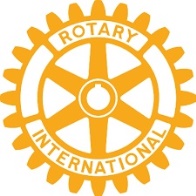 Seaford Rotary              Charity Registration No.  1033841Seaford Rotary              Charity Registration No.  1033841Seaford Rotary              Charity Registration No.  1033841Seaford Rotary              Charity Registration No.  1033841Seaford Rotary              Charity Registration No.  1033841Seaford Rotary              Charity Registration No.  1033841Seaford Rotary              Charity Registration No.  1033841Fancy-Dress Over the Rainbow WalkRegistration FormFancy-Dress Over the Rainbow WalkRegistration FormFancy-Dress Over the Rainbow WalkRegistration FormFancy-Dress Over the Rainbow WalkRegistration FormFancy-Dress Over the Rainbow WalkRegistration FormFancy-Dress Over the Rainbow WalkRegistration FormFancy-Dress Over the Rainbow WalkRegistration FormFancy-Dress Over the Rainbow WalkRegistration FormFancy-Dress Over the Rainbow WalkRegistration FormFancy-Dress Over the Rainbow WalkRegistration FormFancy-Dress Over the Rainbow WalkRegistration FormLead Person’s or Individual Participant’s NameE-mail                                                                             TelephoneOrganisation NameTeam Name e.g. “The Wizard of Oz” (not required at this stage if not decided)Numbers Maximum group size 6Lead Person’s or Individual Participant’s NameE-mail                                                                             TelephoneOrganisation NameTeam Name e.g. “The Wizard of Oz” (not required at this stage if not decided)Numbers Maximum group size 6Lead Person’s or Individual Participant’s NameE-mail                                                                             TelephoneOrganisation NameTeam Name e.g. “The Wizard of Oz” (not required at this stage if not decided)Numbers Maximum group size 6Lead Person’s or Individual Participant’s NameE-mail                                                                             TelephoneOrganisation NameTeam Name e.g. “The Wizard of Oz” (not required at this stage if not decided)Numbers Maximum group size 6Lead Person’s or Individual Participant’s NameE-mail                                                                             TelephoneOrganisation NameTeam Name e.g. “The Wizard of Oz” (not required at this stage if not decided)Numbers Maximum group size 6Lead Person’s or Individual Participant’s NameE-mail                                                                             TelephoneOrganisation NameTeam Name e.g. “The Wizard of Oz” (not required at this stage if not decided)Numbers Maximum group size 6Lead Person’s or Individual Participant’s NameE-mail                                                                             TelephoneOrganisation NameTeam Name e.g. “The Wizard of Oz” (not required at this stage if not decided)Numbers Maximum group size 6Lead Person’s or Individual Participant’s NameE-mail                                                                             TelephoneOrganisation NameTeam Name e.g. “The Wizard of Oz” (not required at this stage if not decided)Numbers Maximum group size 6Lead Person’s or Individual Participant’s NameE-mail                                                                             TelephoneOrganisation NameTeam Name e.g. “The Wizard of Oz” (not required at this stage if not decided)Numbers Maximum group size 6Lead Person’s or Individual Participant’s NameE-mail                                                                             TelephoneOrganisation NameTeam Name e.g. “The Wizard of Oz” (not required at this stage if not decided)Numbers Maximum group size 6Lead Person’s or Individual Participant’s NameE-mail                                                                             TelephoneOrganisation NameTeam Name e.g. “The Wizard of Oz” (not required at this stage if not decided)Numbers Maximum group size 6No. of adults  in group                   No. of adults  in group                   No. under 18  in group if   Known      No. under 18  in group if   Known      No. under 18  in group if   Known      No. under 18  in group if   Known      No. under 18  in group if   Known      Family Group please indicate numbersFamily Group please indicate numbersAdults no.Under18 no. Adults no.Under18 no. Registration Fee on the basis of individual or family or group entriesPlease complete/ tick a  box below to indicate the category of your entry and the entry fee sent:-Registration Fee on the basis of individual or family or group entriesPlease complete/ tick a  box below to indicate the category of your entry and the entry fee sent:-Registration Fee on the basis of individual or family or group entriesPlease complete/ tick a  box below to indicate the category of your entry and the entry fee sent:-Registration Fee on the basis of individual or family or group entriesPlease complete/ tick a  box below to indicate the category of your entry and the entry fee sent:-Registration Fee on the basis of individual or family or group entriesPlease complete/ tick a  box below to indicate the category of your entry and the entry fee sent:-Registration Fee on the basis of individual or family or group entriesPlease complete/ tick a  box below to indicate the category of your entry and the entry fee sent:-Registration Fee on the basis of individual or family or group entriesPlease complete/ tick a  box below to indicate the category of your entry and the entry fee sent:-Registration Fee on the basis of individual or family or group entriesPlease complete/ tick a  box below to indicate the category of your entry and the entry fee sent:-Registration Fee on the basis of individual or family or group entriesPlease complete/ tick a  box below to indicate the category of your entry and the entry fee sent:-Registration Fee on the basis of individual or family or group entriesPlease complete/ tick a  box below to indicate the category of your entry and the entry fee sent:-Registration Fee on the basis of individual or family or group entriesPlease complete/ tick a  box below to indicate the category of your entry and the entry fee sent:-Individual @£10Individual @£10Individual @£10Family@ £25 Family@ £25 Family@ £25 Number in Group @£10 per memberNumber in Group @£10 per memberNumber in Group @£10 per memberTotal sent £ How Registration Fees Paid How Registration Fees Paid How Registration Fees Paid How Registration Fees Paid How Registration Fees Paid How Registration Fees Paid How Registration Fees Paid How Registration Fees Paid How Registration Fees Paid How Registration Fees Paid How Registration Fees Paid BACS Date paidCheque Date paid Cheque Date paid Cheque Date paid Cheque Date paid Cash Date PaidCash Date PaidCash Date PaidCard payment through  Just giving Link below. Date paidCard payment through  Just giving Link below. Date paidCard payment through  Just giving Link below. Date paidI have read and agree to the Privacy Policy below in respect of the use of personal information for me (and my child, where applicable).